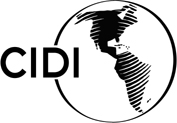 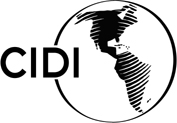 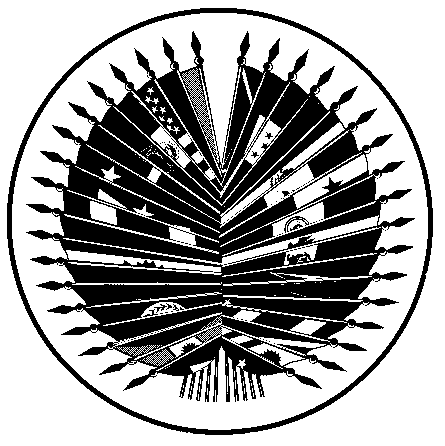 		OEA/Ser.W		CIDI/doc.312/21			30 marzo 2021		Original: españolINFORME DE LA PRESIDENCIA del GRUPO DE TRABAJO DEL CIDI PARA LA ELABORACIÓN DEL PROYECTO DE CARTA EMPRESARIAL INTERAMERICANA(Preparado para presentación en la reunión del CIDI celebrada el 30 de marzo de 2021)Gracias, señor presidente, Desde mi último informe del 23 de febrero, el grupo de trabajo se reunió en cuatro ocasiones. En la reunión del 24 de febrero se concluyó con la primera revisión de la sección preambular. Una vez concluida dicha revisión, las delegaciones acordaron que era necesario hacer una revisión holística del documento completo a fin de definir cuáles son las bases, principios y objetivos de la Carta. Para ello, en las siguientes tres reuniones informales/informales se realizó la primera lectura de la sección resolutiva del proyecto de Carta Empresarial Interamericana. En las discusiones de estas tres reuniones se definió que la Carta Empresarial debe ser un documento que complemente a las cartas interamericanas en donde se impulse el desarrollo económico de la región por medio del fortalecimiento del sector privado como actor fundamental en este esfuerzo.Una vez finalizada dicha revisión la Presidencia del Grupo de Trabajo llevó a cabo un ejercicio de edición del documento a fin de reflejar las discusiones del Grupo de trabajo. Dicha versión revisada será circulada el día de hoy a fin de que las delegaciones puedan adelantar las consultas necesarias con sus autoridades en las próximas semanas. De igual forma, el Grupo de Trabajo retomará sus trabajos la próxima semana en donde se iniciará la segunda revisión de la parte preambular del documento. Muchas gracias. 